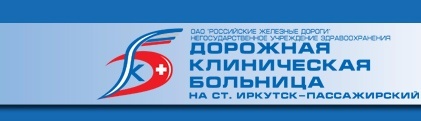 ТАКТИКА ПРИ БОЛЯХ В ПОЯСНИЧНОМ ОТДЕЛЕ ПОЗВОНОЧНИКА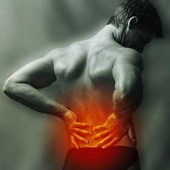 http://dkbirkutsk.ru8 (3952) 638-8008 (3952) 638-578г. Иркутск, ул. Боткина, 10Любой человек хотя бы раз в жизни испытал боли в пояснице. 60-80% людей имеют серьезные дегенеративные заболевания позвоночника которые значительно ухудшают качество их жизни и требуют обращения к врачам. Инвалидность вследствие хронической боли намного выше, чем при онкологических или кардиологических заболеваниях и обходится государству дороже, чем обе эти патологии вместе взятые.Международная Ассоциация по Изучению Боли (IASP)Основная причина поясничных болей – патология межпозвонковых дисков, которая более чем в 50 % случаев сопровождается нестабильностью позвоночника.Причины остеохондроза:травма позвонковослабленные мышцы спины, брюшного пресса неправильная осанканеправильный подъем тяжестей длительное удержание неудобной позы.нарушения обмена веществ (кальция и фосфора), недостаток микроэлементов и витаминов (магния, марганца, цинка, витаминов D и F). наследственность. Симптоматика:боли, тяжесть,  в поясницеболь, распространяющаяся в ногу нарушение чувствительности, ощущение покалывания, мурашек слабость и атрофия мышц ног задержка или недержание мочи и кала Диагностика: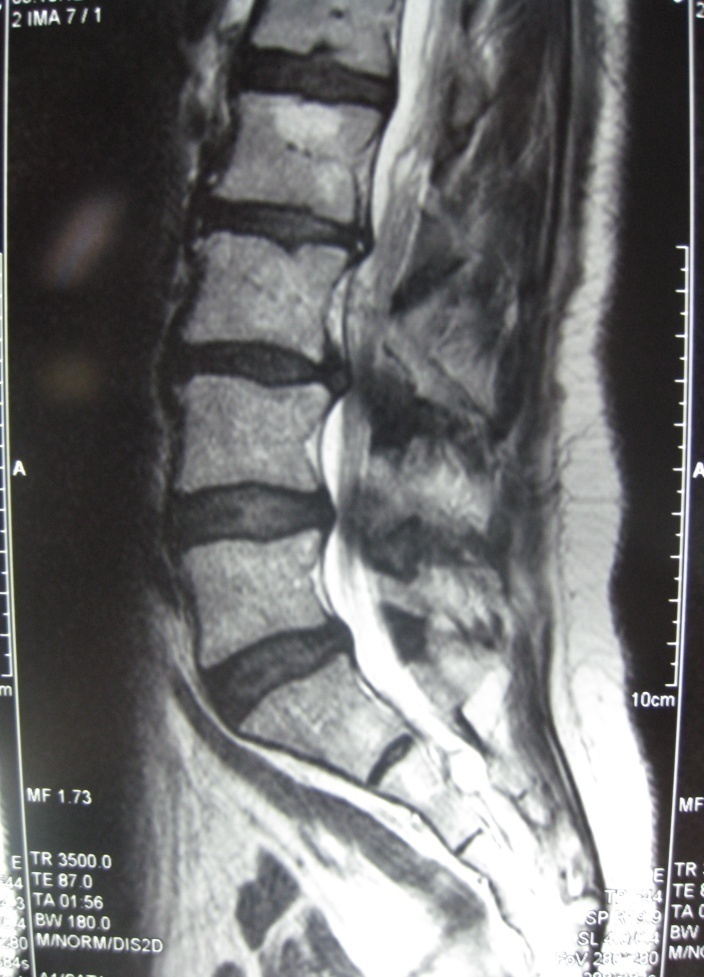 МРТ- высокодостоверный метод диагностики заболеваний позвоночника без лучевой нагрузки.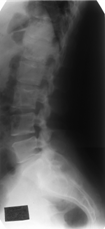 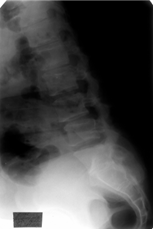 Функциональная рентгенография поясничного отдела – диагностика сегментарной, в том числе «скрытой» нестабильности позвоночникаЭлектромиография нижних конечностей – позволяет объективизировать неврологический дефицит.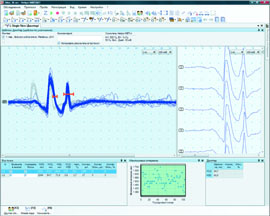 Для консультации в центре Нейрохирургии НУЗ ДКБ на станции Иркутск-Пассажирский работникам ОАО «РЖД», членам их семей и пенсионерам железнодорожного транспорта необходимо иметь направление установленного образца на консультацию к нейрохирургу. Пациентам, не имеющим отношение к системе РЖД прием проводится на платной основе.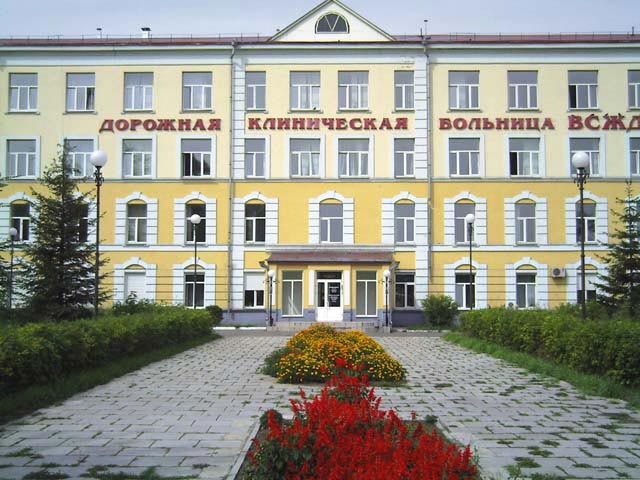 	Запись на консультативный прием осуществляется по телефону (call-центр: 8 (3952) 638-800).	В случае полного необходимого инструментального обследования для госпитализации в центр нейрохирургии при себе необходимо иметь следующие анализы:Общий анализ крови*Общий анализ мочи*Электрокардиограмма*Биохимический анализ крови (креатинин, АЛТ, АСТ, мочевина, билирубин, сахар, общий белок, холестерин, амилаза)*ФЛГ***Заключение терапевта (кардиолога) об отсутствии противопоказаний*Анализ крови на гепатиты В, С** (при выявлении необходима консультация инфекциниста, анализ крови на ВИЧ-инфекцию)Группа крови, резус фактор, фенотип (повторяется при поступлении)Время свертывания, длительность кровотечения*Справка с места работы (для работников ОАО РЖД основного производства**УЗС почек, брюшной полости, вен нижних конечностей**ФГС**Примечания:* - годно 10 дней** - годно 3 месяца*** - годно 12 месяцев